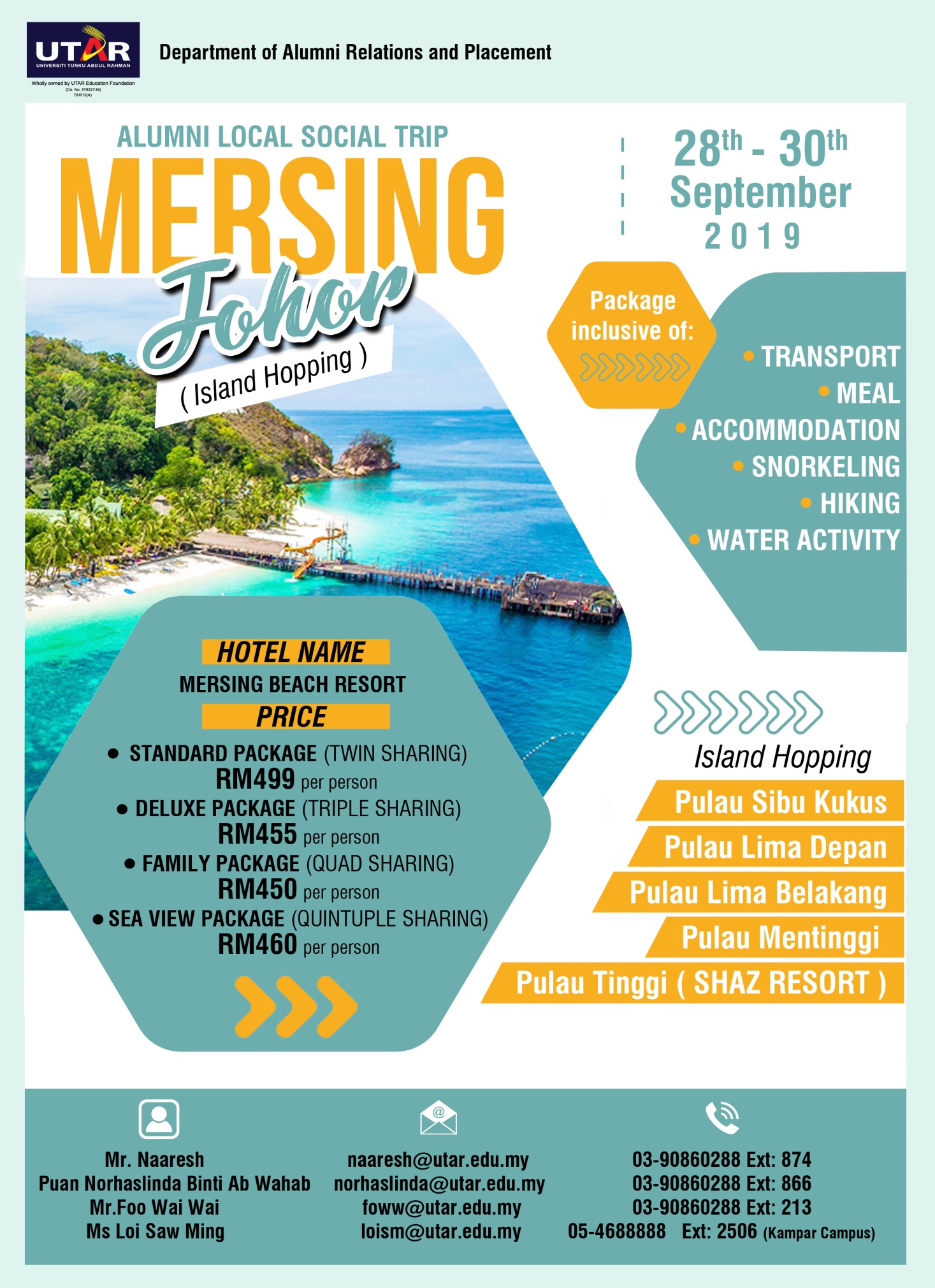 28 September 2019 (SATURDAY)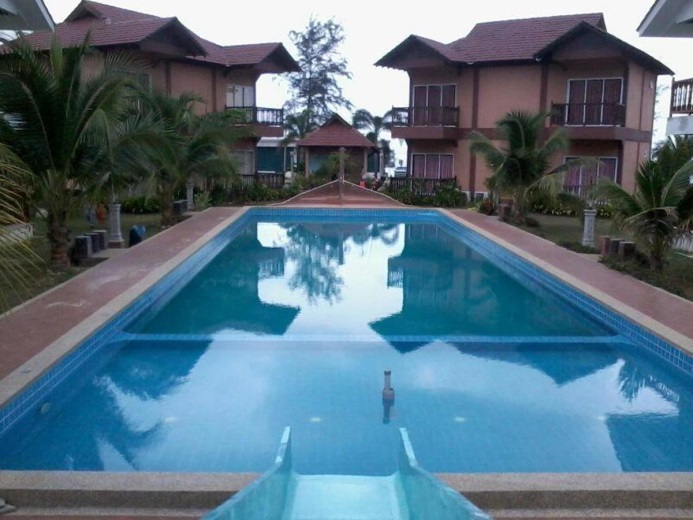                   29 September 2019 (SUNDAY)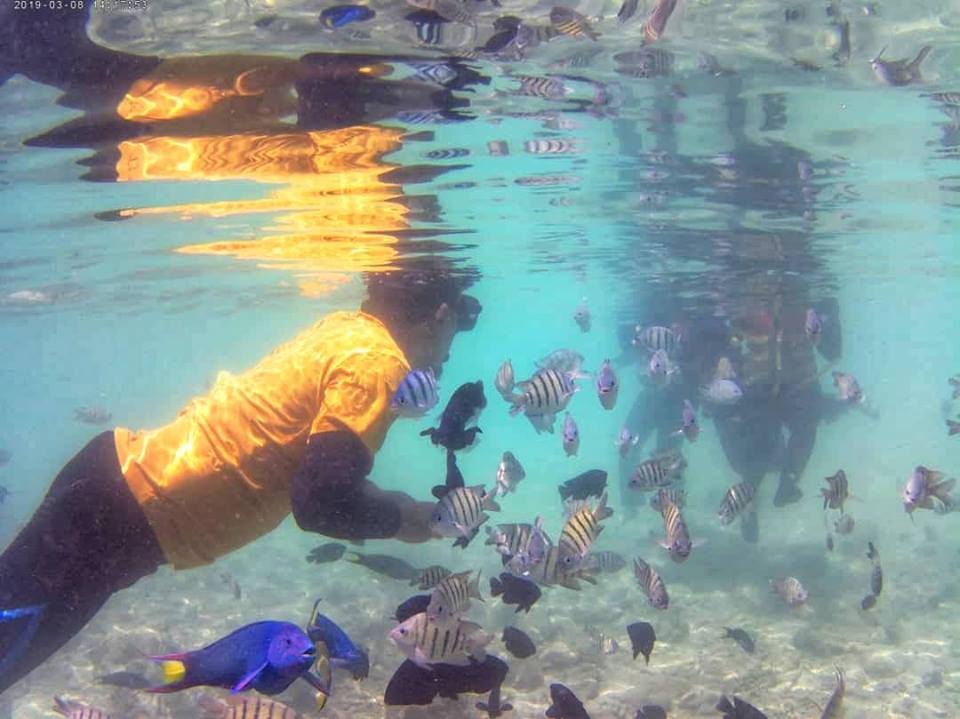 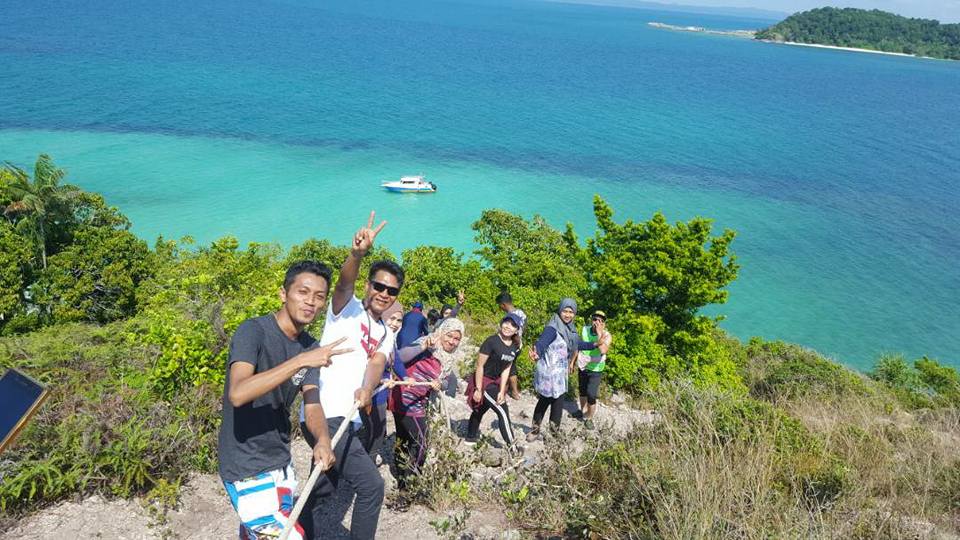 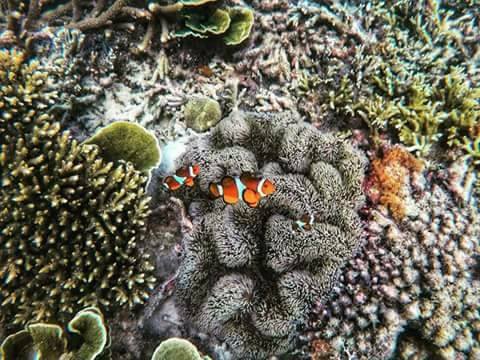 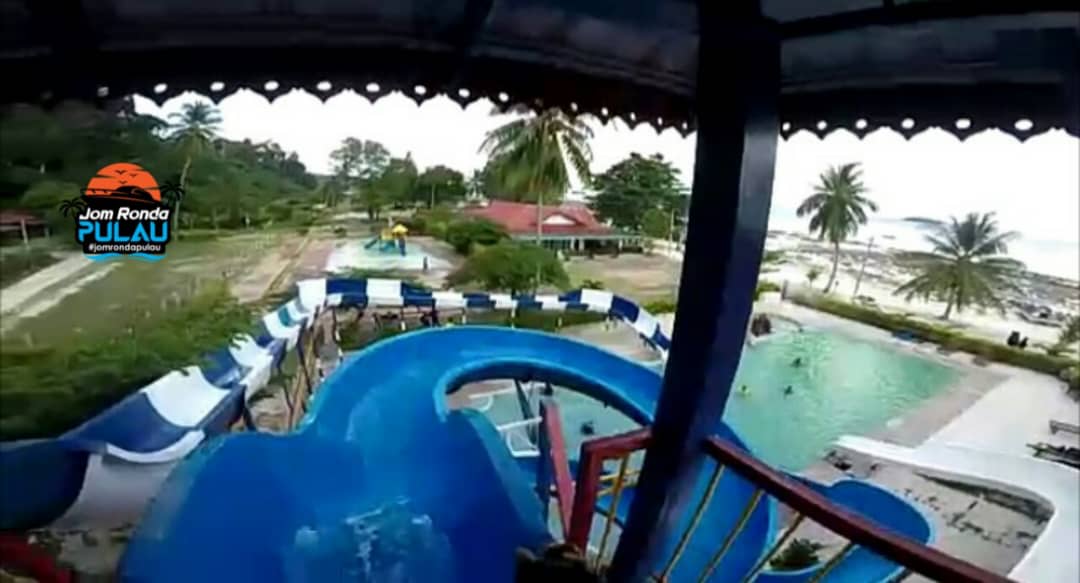 30 September 2019 (MONDAY)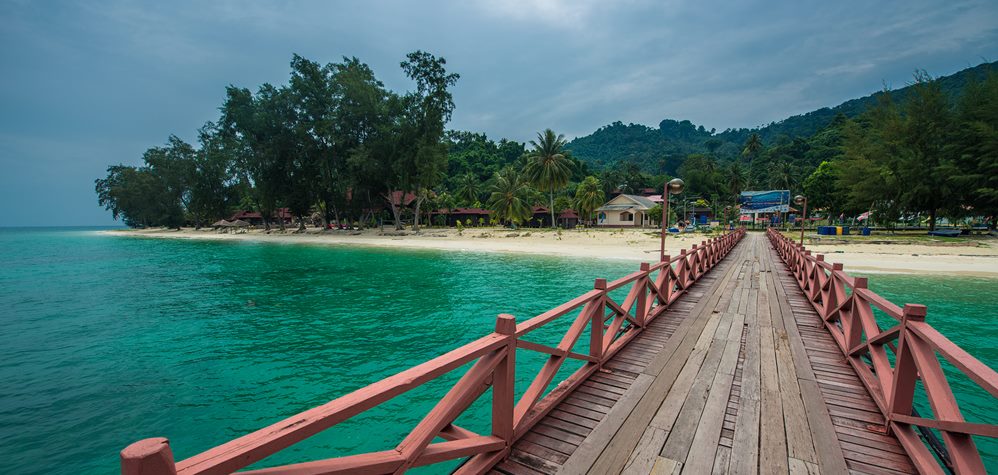 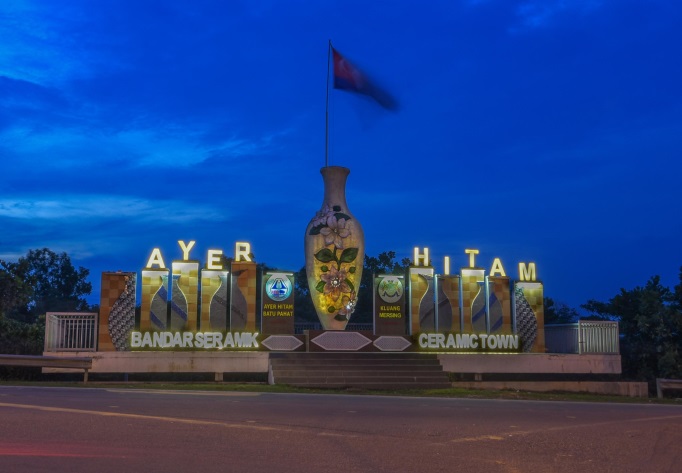 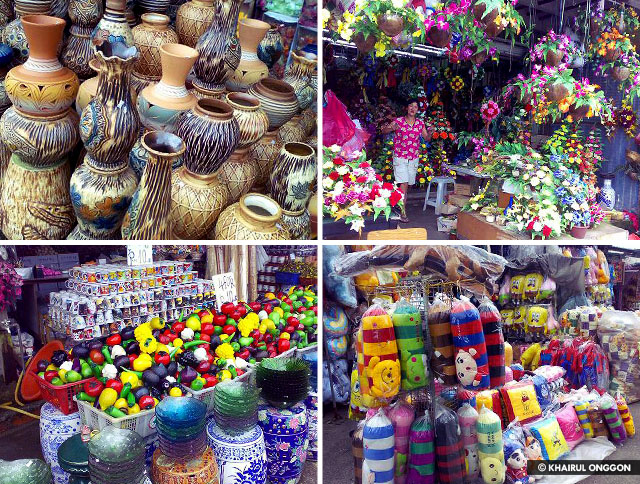 *Organiser reserved the right to change the above itinerary based on local arrangement.Department of Alumni Relations and Placement (DARP)        Contact Persons:Foo Wai Wai:     0169392331Norhaslinda : 017-3532325Naaresh: 011-2649 5383       Thank you for your support and we do look forward to see you in coming DARP events!Day 1:
7.00am – Depart from Sg. Long Campus12.00pm – Arrive at Kluang3.00pm – Check in Hotel Mersing               ~ Easy & Free6.30pm – BBQ Dinner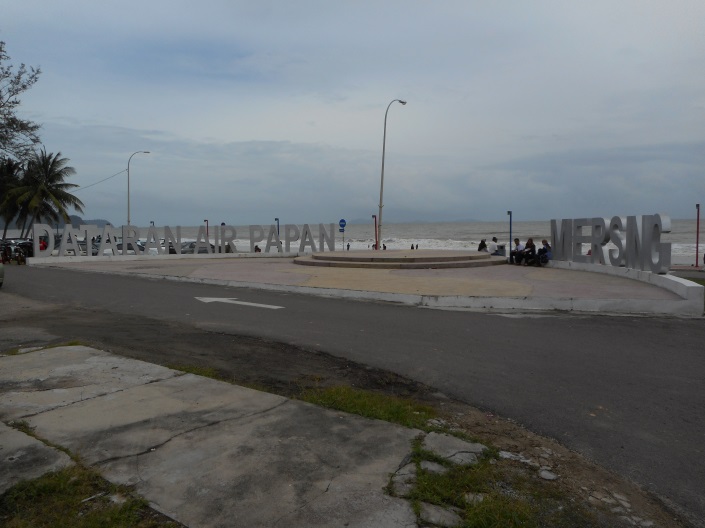 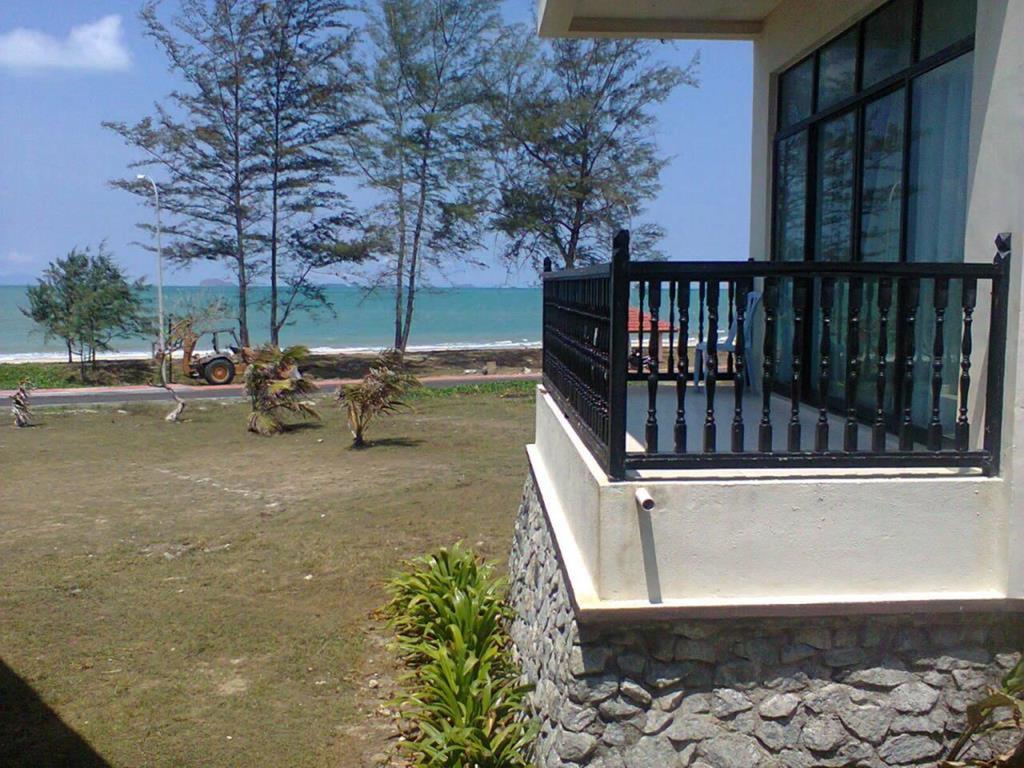 Day 2:7.00am-8.00am – Breakfast8.30am –  Jeti ~ Briefing10.00am –  Hiking at Sibu Kukus Island11.30am –  Snorkeling & lunch at Lima Island2.00pm –  Snorkeling Mentinggi Island3.30pm - Hi Tea at Shaz Resort Tinggi6.00pm - Jeti7.00pm-9.00pm –  Dinner at hotelDay 3:
7.30am-9.30am – Breakfast11.00am – Check Out1.30pm – Arrive at Ayer Hitam4.00pm - Depart to Sg. Long Campus8.00pm - Arrive at Sg. Long Campus